.Intro: 8 Counts - 2 Restarts[1-8] 3/4 TURN KNEE POPS FORWARD, CROSS ROCK RECOVER, 1/4 TURN STEP, 1/4 TURN SIDE ROCK RECOVER CROSS[9-16] SIDE POINT, TOGETHER, SIDE POINT, SHOULDER SWAYS, R SAILOR STEP, 1/4 L SAILOR STEP[17-24] SCUFF SIDE STEP, L ANKLE ROLL, R ANKLE ROLL 1/4 TURN, 1/2 TURN SHUFFLE HITCH, WALK WALK[25-32] KICK, CROSS, ROCK, STEP, KICK, CROSS, ROCK, STEP, CROSS, UNWIND WITH 3 HEEL BOUNCES**Wall 2 & Wall 5 - after 16 counts - RestartFirst 6 counts can be replaced with hopping stepping forward on 1,2,3,4; rock R, recover back on L with a 1/4 turn R, 1/4 turn R stepping forward with RShoulder sways can be replaced with a side body roll from R to LHeel Waves/Ankle Rolls can be replaced with weight shiftingLast 3 counts with the 1/2 turn unwind with heel bounces can be replaced with a super spinContact: thefinelinedance@gmail.comLast Update - 4 Oct. 2021I Can't Believe It's Not Butter (ICBINB)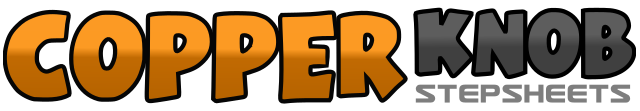 .......Count:32Wall:4Level:Intermediate.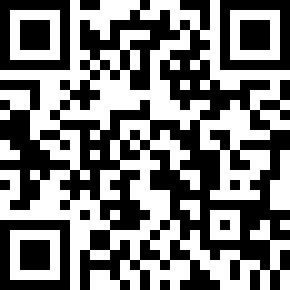 Choreographer:Mark Paulino (USA) - October 2021Mark Paulino (USA) - October 2021Mark Paulino (USA) - October 2021Mark Paulino (USA) - October 2021Mark Paulino (USA) - October 2021.Music:Butter (feat. Megan Thee Stallion) - BTSButter (feat. Megan Thee Stallion) - BTSButter (feat. Megan Thee Stallion) - BTSButter (feat. Megan Thee Stallion) - BTSButter (feat. Megan Thee Stallion) - BTS........1,2R steps forward while pushing L knee forward, 1/4 L as L steps towards 12 o'clock while pushing R knee forward (facing 9 o'clock)3,41/4 L as R steps towards 12 o'clock while pushing L knee forward (facing 6 o'clock), 1/4 L as L steps towards 12 o'clock while pushing R knee forward (facing 3 o'clock)5&6R cross rock over L, recover back on L, 1/4 turn R stepping right forward7&81/4 turn R with L side rock, recover back on R, L crosses over R1&2R side point, step R besides L, L side point3&4Isolating both shoulders swaying L, R, L, progressively weight shifting from R to L5&6R crosses behind L, L steps besides R, R steps forward7&8L crosses behind R, 1/4 L as R steps besides L, L steps forward1,2R scuff forward, R side step&3&4Roll L ankle having heel wave from inner, to upwards, to outter, then down weight shifting onto L(&3), roll R ankle having heel wave from inner, to upwards, to outter, then down weight shifting onto R with 1/4 turn torwards the R(&4)5&6Left steps forward, 1/4 turn R with R stepping besides L, 1/4 turn R with L stepping back as R hitch forward7,8Walk forward R, L1&2&Kick R forward, cross R over L, rock L back diagonal, step R into neutral3&4&Kick L forward, cross L over R, rock R back diagonal, step L into neutral5Cross R over L6,7,81/2 turn unwind with 3 heel bounces on both feet